APRENDEMOS LAS FORMAS: CÍRCULO, CUADRADO, TRIÁNGULO.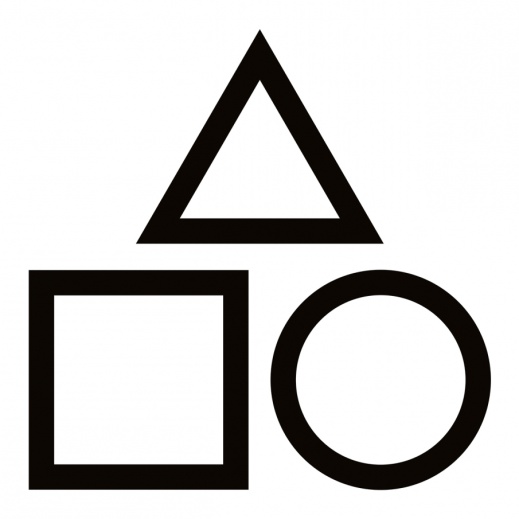 Cuadernillo 2: Cuadrado.Señala lo que tiene forma de 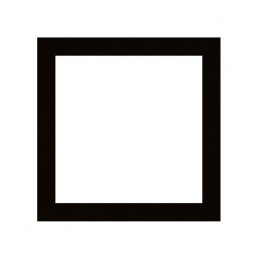 Intruso, busca cuál es diferente en cada fila. 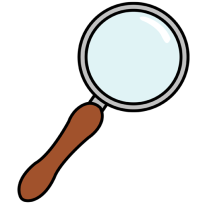 Tiene forma de ... 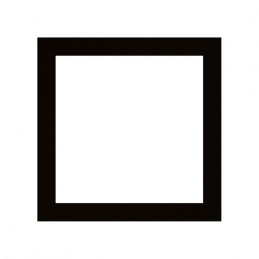 Sigue la serie: ------------------------------------------------------------------------------------------------------------------------------------------------------------------------------Actividades:Para realizar en ordenador:Nombrar imágenes. Leer en mayúscula y minúscula.Relacionar tarjetas iguales. Memory: se va incrementado el nivel aumentando número de tarjetas.Sigue la serie. De forma oral.Empieza por... se nombra una letra. Se buscan palabras que comience con dicha letra.Cuento letras.  Contamos cuantas letras tiene la palabra.Cuento sílabas. Contamos cuantas sílabas tiene la palabra.Construyo frases. Se cogen varias tarjetas, a mayor número de tarjetas más compleja.Invento historias. Se cogen varias tarjetas, a mayor número de tarjetas más complejo.Para realizar en papel:Cortar por las líneas, obteniendo tarjetas. Nombrar imagen.Relacionar tarjetas iguales. Memory: se va incrementado el nivel aumentando número de tarjetas.Empieza por... se nombra una letra. Se buscan palabras que comience con dicha letra.Sigue la serie. Corta y pega según corresponda.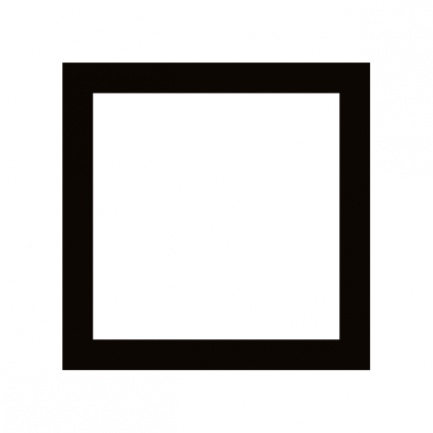 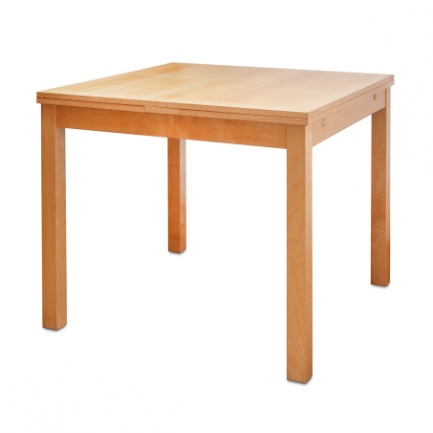 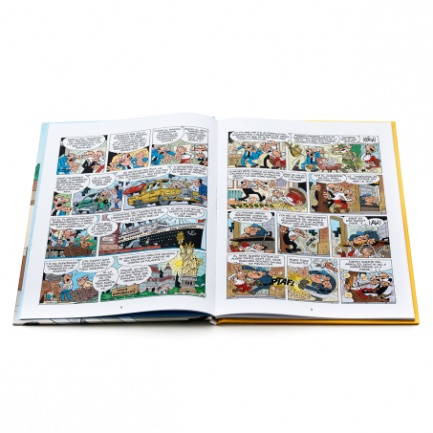 CUADRADOMESACÓMIC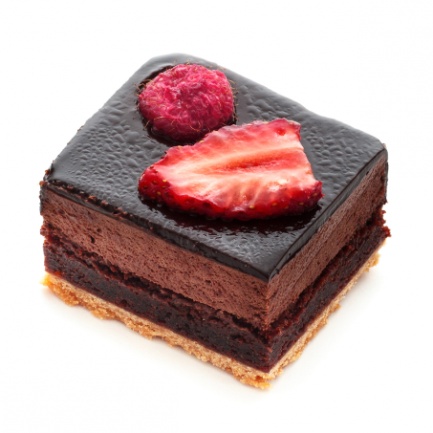 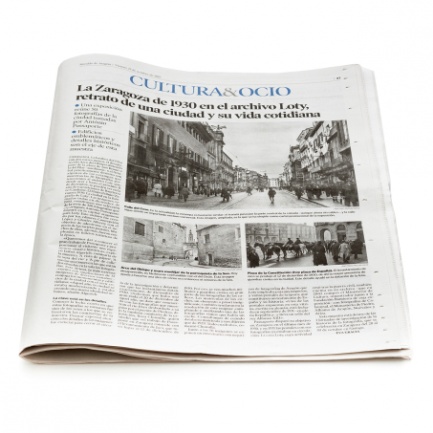 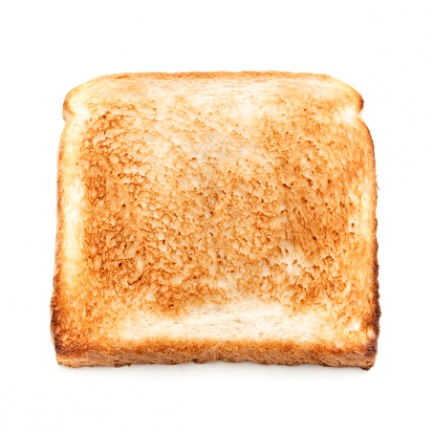 PASTELPERIÓDICOTOSTADA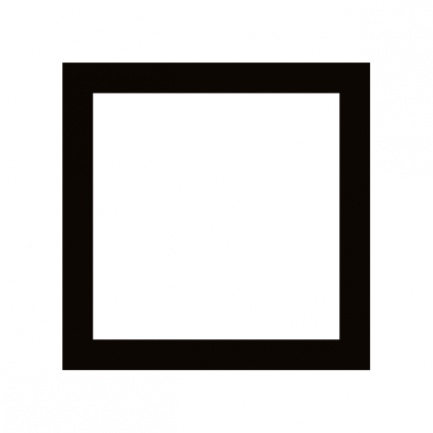 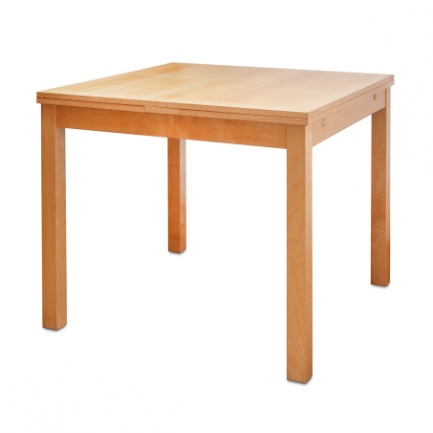 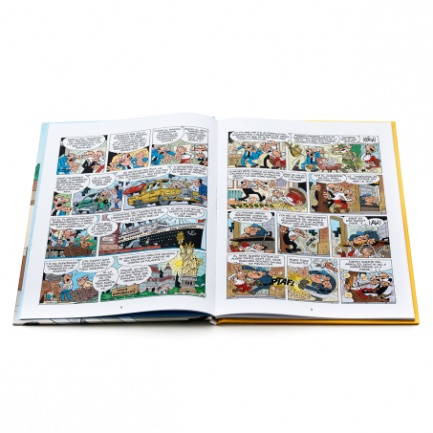 CuadradoMesaCómic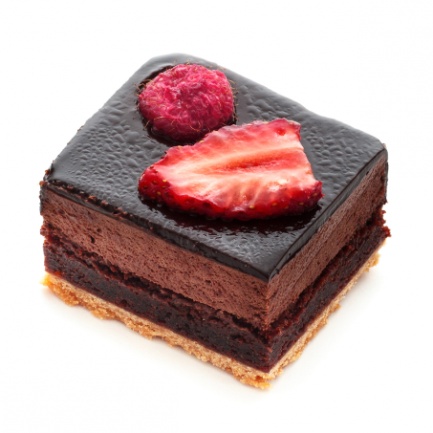 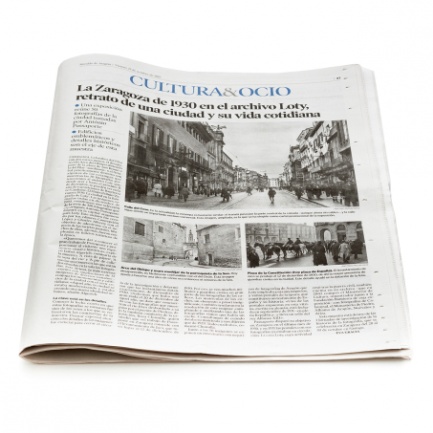 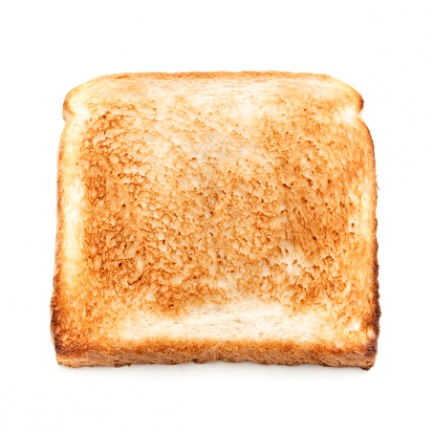 PastelPeriódicoTostada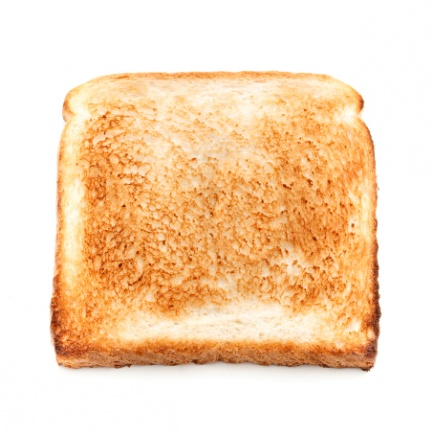 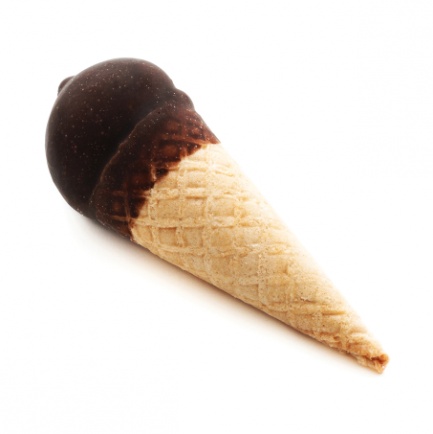 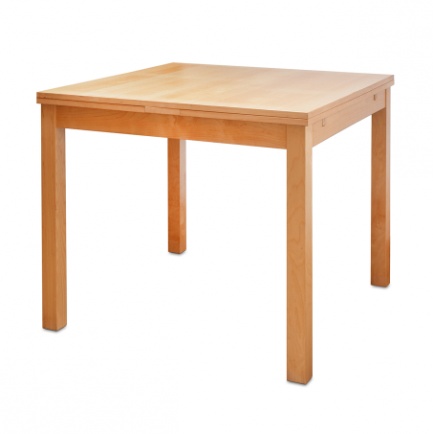 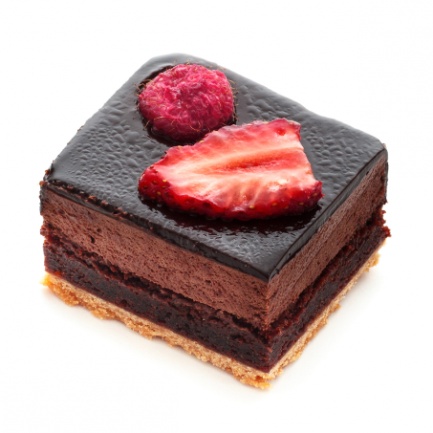 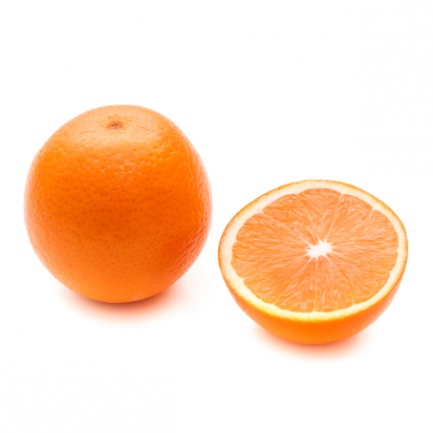 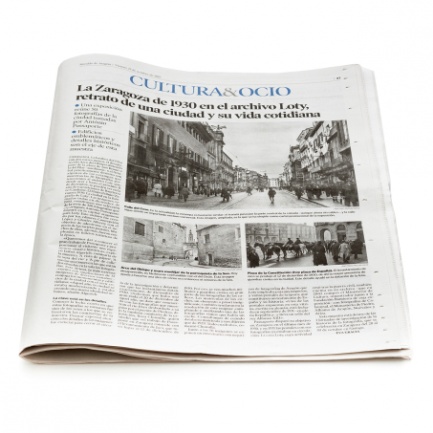 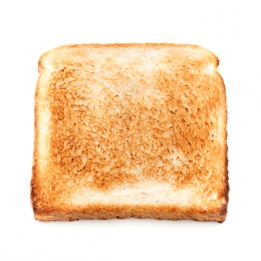 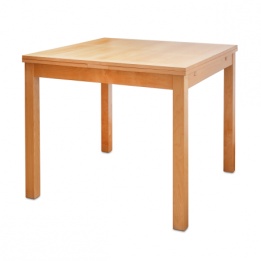 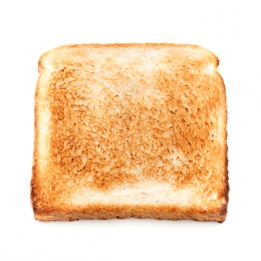 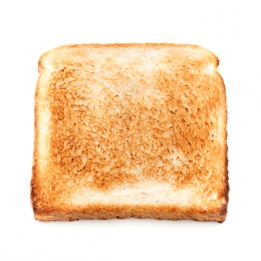 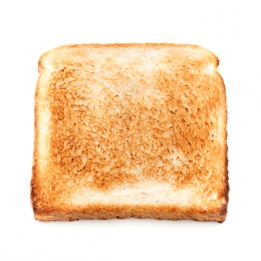 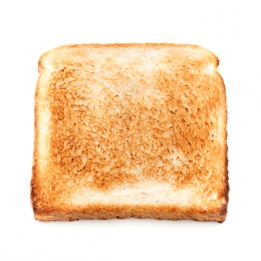 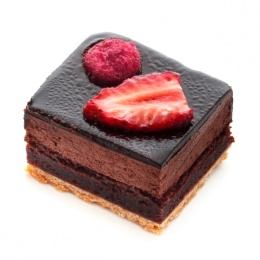 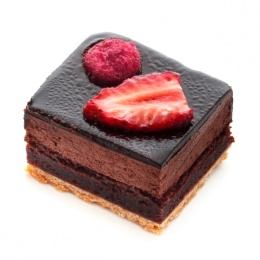 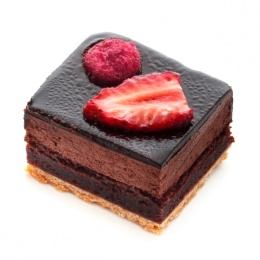 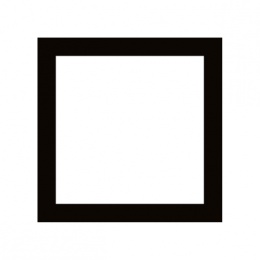 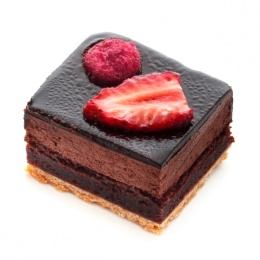 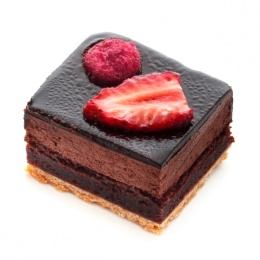 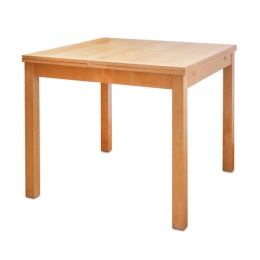 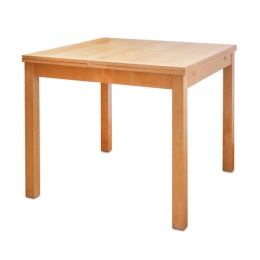 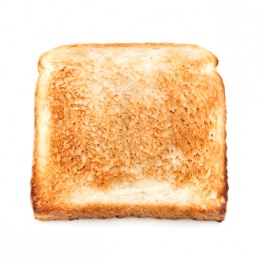 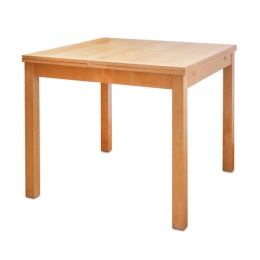 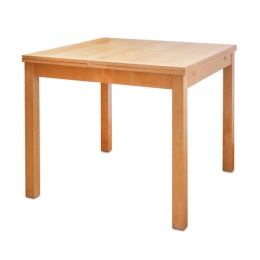 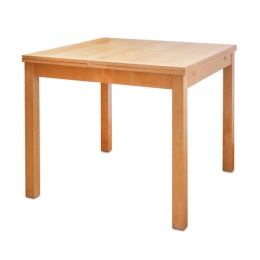 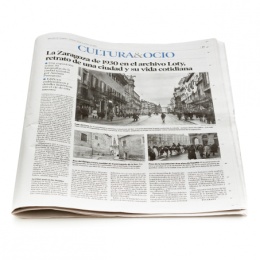 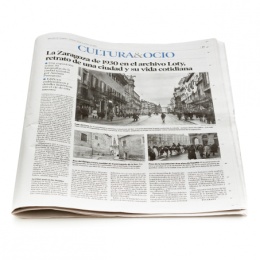 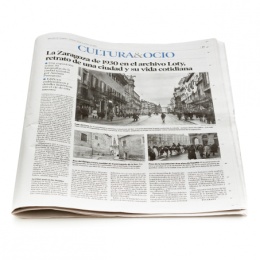 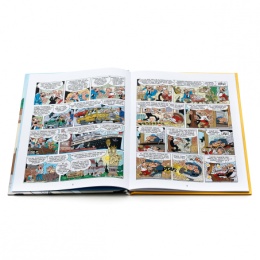 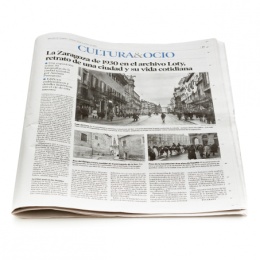 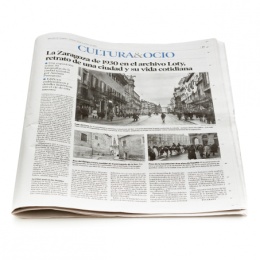 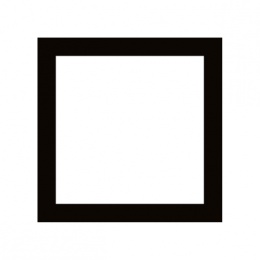 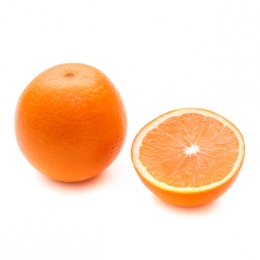 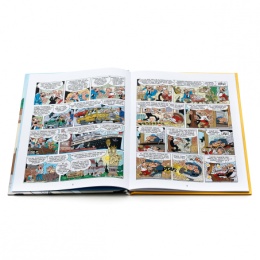 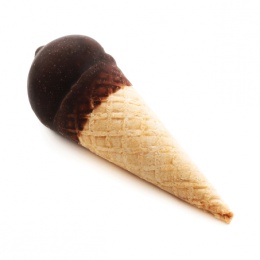 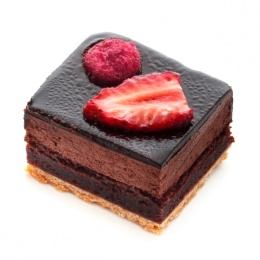 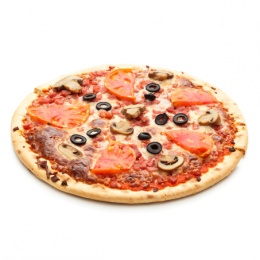 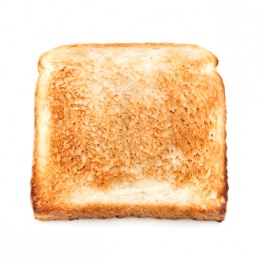 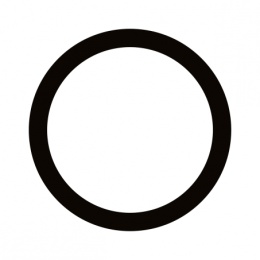 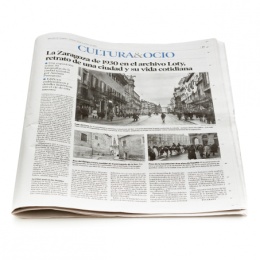 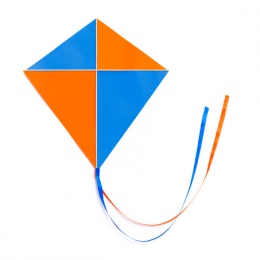 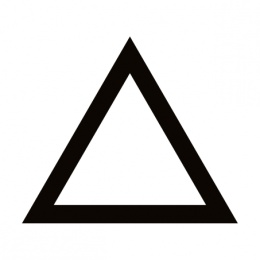 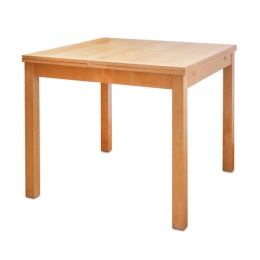 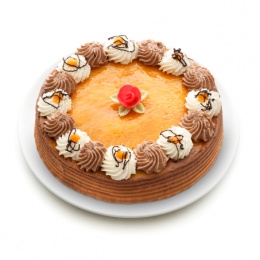 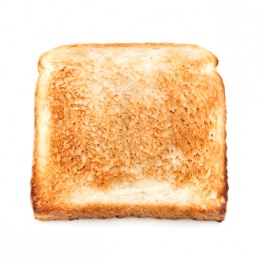 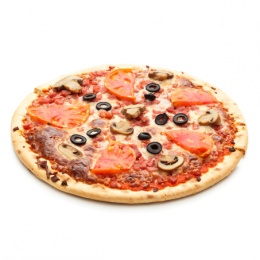 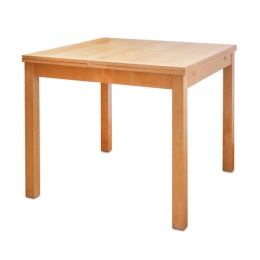 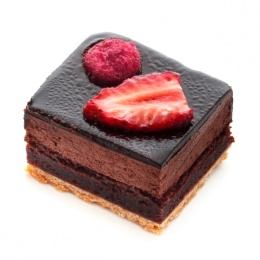 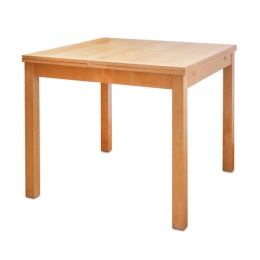 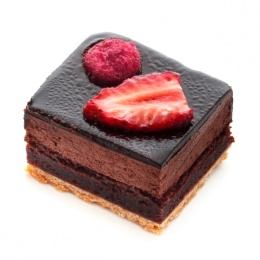 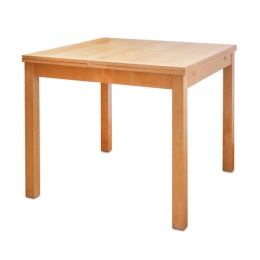 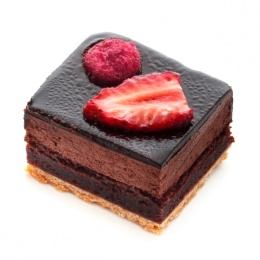 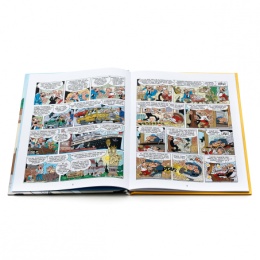 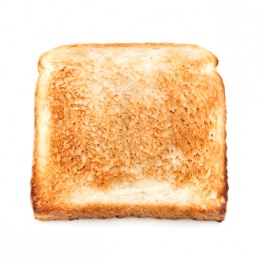 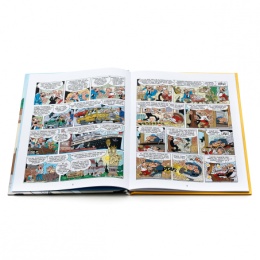 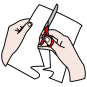 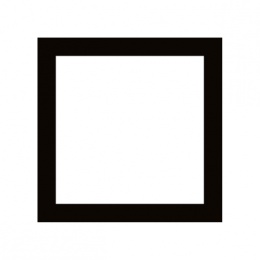 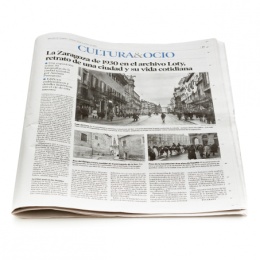 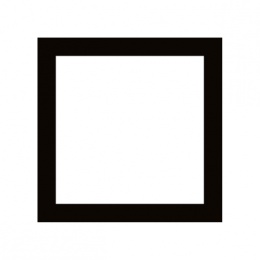 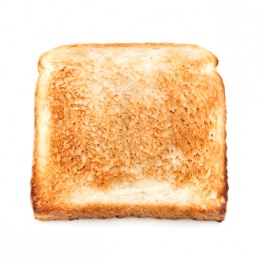 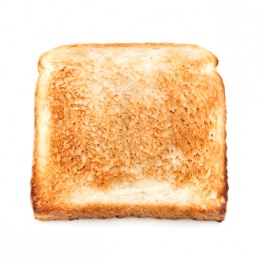 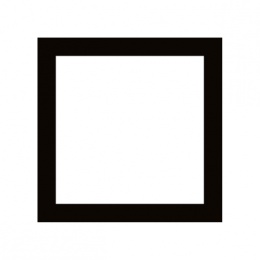 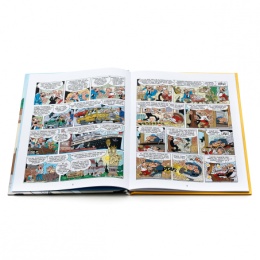 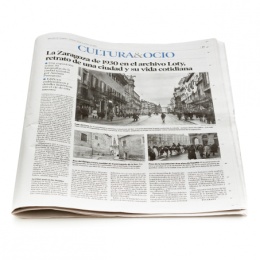 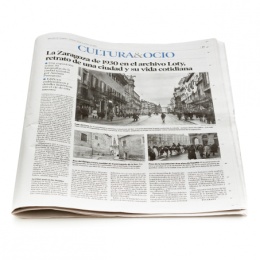 